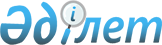 Алматы қаласы әкiмдiгiнiң "Алматы қаласының мектепке дейiнгi ұйымдарындағы 2020 жылға арналған мектепке дейiнгi тәрбие мен оқытуға мемлекеттiк бiлiм беру тапсырысын және ата-ананың ақы төлеу мөлшерiн бекiту туралы" 2020 жылғы 21 сәуірдегі № 2/125 қаулысына өзгерістер мен толықтырулар енгізу туралы
					
			Мерзімі біткен
			
			
		
					Алматы қаласы әкімдігінің 2020 жылғы 28 желтоқсандағы № 4/621 қаулысы. Алматы қаласы Әділет департаментінде 2020 жылғы 29 желтоқсанда № 1676 болып тіркелді. Мерзімі өткендіктен қолданыс тоқтатылды
      Қазақстан Республикасының 2007 жылғы 27 шiлдедегi "Бiлiм туралы" Заңының 6-бабы 3-тармағының 7-1) тармақшасына және Қазақстан Республикасының 2016 жылғы 6 сәуiрдегi "Құқықтық актiлер туралы" Заңының 50-бабына сәйкес, Алматы қаласының әкiмдiгi ҚАУЛЫ ЕТЕДI:
      1. Алматы қаласы әкiмдiгiнiң "Алматы қаласының мектепке дейiнгi ұйымдарындағы 2020 жылға арналған мектепке дейiнгi тәрбие мен оқытуға мемлекеттiк бiлiм беру тапсырысын және ата-ананың ақы төлеу мөлшерiн бекiту туралы" 2020 жылғы 21 сәуірдегі № 2/125 қаулысына (Нормативтік құқықтық актілерді мемлекеттік тіркеу тізілімінде № 1618 болып тiркелген, 2020 жылғы 28 сәуірде Қазақстан Республикасы нормативтік құқықтық актілерінің эталондық бақылау банкінде электрондық түрде жарияланған) келесі өзгерiстер мен толықтырулар енгiзiлсiн:
      аталған қаулының қосымшасындағы:
      реттік нөмірі 16 жол келесі редакцияда мазмұндалсын:
      "
      ";
      реттік нөмірі 19 жол келесі редакцияда мазмұндалсын:
      "
      ";
      реттік нөмірі 52 жол келесі редакцияда мазмұндалсын:
      "
      ";
      реттік нөмірі 63 жол келесі редакцияда мазмұндалсын:
      "
      ";
      реттік нөмірі 71 жол келесі редакцияда мазмұндалсын:
      "
      ";
      реттік нөмірі 76 жол келесі редакцияда мазмұндалсын:
      "
      ";
      реттік нөмірі 89 жол келесі редакцияда мазмұндалсын:
      "
      ";
      реттік нөмірі 100 жол келесі редакцияда мазмұндалсын:
      "
      ";
      реттік нөмірі 117 жол келесі редакцияда мазмұндалсын:
      "
      ";
      реттік нөмірі 120 жол келесі редакцияда мазмұндалсын:
      "
      ";
      реттік нөмірі 125 жол келесі редакцияда мазмұндалсын:
      "
      ";
      реттік нөмірі 126 жол алынып тасталсын;
      келесі мазмұндағы реттік нөмірлері 126-1, 126-2, 126-3, 126-4, 126-5, 126-6, 126-7, 126-8, 126-9, 126-10, 126-11, 126-12, 126-13, 126-14, 126-15 жолдармен толықтырылсын:
      "
      ";
      реттік нөмірі 129 жол келесі редакцияда мазмұндалсын:
      "
      ";
      реттік нөмірі 151 жол келесі редакцияда мазмұндалсын:
      "
      ";
      реттік нөмірі 160 жол алынып тасталсын;
      келесі мазмұндағы реттік нөмірі 160-1 жолмен толықтырылсын:
      "
      ";
      реттік нөмірі 176 жол келесі редакцияда мазмұндалсын:
      "
      ";
      реттік нөмірі 225 жол келесі редакцияда мазмұндалсын:
      "
      ";
      реттік нөмірлері 261, 262 және 263 жолдар келесі редакцияда мазмұндалсын:
      "
      ";
      келесі мазмұндағы реттік нөмірлері 264-1, 264-2, 264-3, 264-4, 264-5, 264-6, 264-7, 264-8, 264-9, 264-10, 264-11, 264-12, 264-13, 264-14, 264-15 жолдармен толықтырылсын:
      "
      ";
      реттік нөмірі 282 жол келесі редакцияда мазмұндалсын:
      "
      ";
      реттік нөмірі 292 жол келесі редакцияда мазмұндалсын:
      "
      ";
      келесі мазмұндағы реттік нөмірі 310-1 жолмен толықтырылсын:
      "
      ";
      реттік нөмірі 321 жол келесі редакцияда мазмұндалсын:
      "
      ";
      реттік нөмірлері 344 және 345 жолдар келесі редакцияда мазмұндалсын:
      "
      ";
      реттік нөмірі 347 жол алынып тасталсын;
      реттік нөмірі 366 жол келесі редакцияда мазмұндалсын:
      "
      ";
      реттік нөмірі 408 жол келесі редакцияда мазмұндалсын:
      "
      ";
      реттік нөмірлері 412 және 413 жолдар келесі редакцияда мазмұндалсын:
      "
      ";
      реттік нөмірі 414 жол алынып тасталсын;
      келесі мазмұндағы реттік нөмірлері 414-1, 414-2, 414-3, 414-4 жолдармен толықтырылсын:
      "
      ";
      реттік нөмірі 416 жол келесі редакцияда мазмұндалсын:
      "
      ";
      реттік нөмірі 434 жол келесі редакцияда мазмұндалсын:
      "
      ";
      реттік нөмірі 447 жол келесі редакцияда мазмұндалсын:
      "
      ";
      реттік нөмірі 459 жол келесі редакцияда мазмұндалсын:
      "
      ";
      реттік нөмірі 470 жол келесі редакцияда мазмұндалсын:
      "
      ";
      реттік нөмірі 473 жол келесі редакцияда мазмұндалсын:
      "
      ";
      реттік нөмірі 475 жол келесі редакцияда мазмұндалсын:
      "
      ";
      реттік нөмірі 477 жол келесі редакцияда мазмұндалсын:
      "
      ";
      реттік нөмірлері 479, 480 және 481 жолдар келесі редакцияда мазмұндалсын:
      "
      ";
      реттік нөмірлері 482 және 483 жолдар алынып тасталсын;
      келесі мазмұндағы реттік нөмірі 484-1 жолмен толықтырылсын:
      "
      ";
      реттік нөмірі 487 жол келесі редакцияда мазмұндалсын:
      "
      ";
      реттік нөмірі 514 жол келесі редакцияда мазмұндалсын:
      "
      ";
      реттік нөмірі 546 жол келесі редакцияда мазмұндалсын:
      "
      ";
      келесі мазмұндағы реттік нөмірлері 552, 553, 554, 555 жолдармен толықтырылсын:
      "
      ".
      2. Алматы қаласы Бiлiм басқармасы Қазақстан Республикасының заңнамасымен белгiленген тәртiпте осы қаулыны әдiлет органдарында мемлекеттiк тiркеудi, кейiннен мерзiмдi баспа басылымдарында ресми жариялауды және Алматы қаласы әкiмдiгiнiң интернет-ресурсында орналастыруды қамтамасыз етсiн.
      3. Осы қаулының орындалуын бақылау Алматы қаласы әкiмiнiң орынбасары Е.Ж. Бабақұмаровқа жүктелсiн.
      4. Осы қаулы ол алғаш ресми жарияланған күннен бастап қолданысқа енгiзiледi.
					© 2012. Қазақстан Республикасы Әділет министрлігінің «Қазақстан Республикасының Заңнама және құқықтық ақпарат институты» ШЖҚ РМК
				
16
Алматы қаласы Білім басқармасының "№ 168 бөбекжай-балабақшасы" мемлекеттік коммуналдық қазыналық кәсіпорны
265
28350
65
61 363
138 872 220
18 900
19
Алматы қаласы Білім басқармасының "№ 84 бөбекжай-балабақшасы" коммуналдық мемлекеттік қазыналық кәсіпорны
120
28350
27 216 000
18 900
52
"Нұрбеков и К" жауапкершілігі шектеулі серіктестігі
75
28 350
24 239 250
18 900
63
"АҚБОТА К.Н" жауапкершілігі шектеулі серіктестігі
62
28 350
19 816 650
18 900
71
"Бексұлтан 7" жауапкершілігі шектеулі серіктестігі
65
28 350
18 285 750
18 900
76
"KUBIKIDS" жауапкершілігі шектеулі серіктестігі
55
28 350
14 883 750
18 900
89
"Биғайша" жауапкершілігі шектеулі серіктестігі
58
28 350
17 690 400
18 900
100
"Мерей компани" жауапкершілігі шектеулі серіктестігі
42
28 350
10 461 150
18 900
117
"Аян-Ай" балабақшасы" жауапкершілігі шектеулі серіктестігі
35
28 350
9 355 500
18 900
120
"Төре-Зере" жауапкершілігі шектеулі серіктестігі
35
28 350
10 631 250
18 900
125
"Әкімбекова" жауапкершілігі шектеулі серіктестігі
36
28 350
9 185 400
18 900
126-1
"Arsen-Ai" жауапкершілігі шектеулі серіктестігі
30
28 350
2 872 140
18 900
126-2
"Кенжегали и Т" жауапкершілігі шектеулі серіктестігі
70
28 350
6 648 220
18 900
126-3
"Нұр-Раян-1" жауапкершілігі шектеулі серіктестігі
60
28 350
5 690 840
18 900
126-4
"BAL-bala 1 балабақшасы" жауапкершілігі шектеулі серіктестігі
45
28 350
4 265 458
18 900
126-5
"Ханшайым и Б" жауапкершілігі шектеулі серіктестігі
85
28 350
8 084 290
18 900
126-6
"BoBo" жекеменшік мекемесі" жауапкершілігі шектеулі серіктестігі
40
28 350
3 786 768
18 900
126-7
"Мәржол" жауапкершілігі шектеулі серіктестігі
60
28 350
5 680 152
18 900
126-8
"БАЛАҚША "Энтузиаст" жауапкершілігі шектеулі серіктестігі
40
28 350
3 786 768
18 900
126-9
"SAMRUK COMPANY" жауапкершілігі шектеулі серіктестігі
23
28 350
2 201 974
18 900
126-10
"Алуа Kids" жауапкершілігі шектеулі серіктестігі
45
28 350
4 265 458
18 900
126-11
"Еркеназ 1" жауапкершілігі шектеулі серіктестігі
25
28 350
2 393 450
18 900
126-12
 "Буген" жауапкершілігі шектеулі серіктестігі
25
28 350
2 393 450
18 900
126-13
"Медина білім орталығы" жауапкершілігі шектеулі серіктестігі
20
28 350
1 914 760
18 900
126-14
"Нұрислам" балабақшасы жауапкершілігі шектеулі серіктестігі
30
28 350
2 872 140
18 900
126-15
"Aykorkem" жауапкершілігі шектеулі серіктестігі
25
28 350
2 393 450
18 900
129
Алматы қаласы Білім басқармасының "№ 7 бөбекжай-балабақшасы" мемлекеттік коммуналдық қазыналық кәсіпорны
245
28 350
30
61 363
105 439 680
18 900
151
Алматы қаласы Білім басқармасының "№ 188 бөбекжай-балабақшасы" коммуналдық мемлекеттік қазыналық кәсіпорны
120
28 350
27 216 000
18 900
160-1
"SK Education company" жауапкершілігі шектеулі серіктестігі
50
28 350
4 769 500
18 900
176
Алматы қаласы Білім басқармасының "№ 50 бөбекжай-балабақшасы" мемлекеттік коммуналдық қазыналық кәсіпорны
295
28 350
12
61 363
108 974 424
18 900
225
"ДиДи2016" жауапкершілігі шектеулі серіктестігі
70
28 350
23 814 000
18 900
261
"ЕРКАРЖАН" жауапкершілігі шектеулі серіктестігі
50
28 350
13 608 000
18 900
262
"Stupenki kz" жауапкершілігі шектеулі серіктестігі 
55
28 350
16 443 000
18 900
263
"BalaPanda KZ" жауапкершілігі шектеулі серіктестігі
36
28 350
10 773 000
18 900
264-1
"Dara kids" жауапкершілігі шектеулі серіктестігі
30
28 350
3 402 000
18 900
264-2
"Dameli MK" жауапкершілігі шектеулі серіктестігі
50
28 350
5 670 000
18 900
264-3
"Jy'ldyz-Ai" жауапкершілігі шектеулі серіктестігі
40
28 350
4 536 000
18 900
264-4
"Мир детства 1" жауапкершілігі шектеулі серіктестігі
65
28 350
7 371 000
18 900
264-5
"Талант" балабақшасы" жауапкершілігі шектеулі серіктестігі
33
28 350
3 742 200
18 900
264-6
"Өркен" жауапкершілігі шектеулі серіктестігі
20
28 350
2 268 000
18 900
264-7
"Тимас компани" жауапкершілігі шектеулі серіктестігі
30
28 350
3 402 000
18 900
264-8
"Ару-Ай болашақ" жауапкершілігі шектеулі серіктестігі
15
28 350
1 701 000
18 900
264-9
"Unicus Kids" жауапкершілігі шектеулі серіктестігі
35
28 350
3 969 000
18 900
264-10
"БЕРЕКЕ-2020 бөбекжай-балабақшасы" жауапкершілігі шектеулі серіктестігі
90
28 350
10 206 000
18 900
264-11
"Mama house" жауапкершілігі шектеулі серіктестігі
50
28 350
5 670 000
18 900
264-12
"Әсем-гүл" жауапкершілігі шектеулі серіктестігі
25
28 350
2 835 000
18 900
264-13
"Ak Sauleti" жауапкершілігі шектеулі серіктестігі
90
28 350
10 206 000
18 900
264-14
"Karshal" жауапкершілігі шектеулі серіктестігі
30
28 350
3 402 000
18 900
264-15
"Балдәурен бөбекжай- балабақшасы" жауапкершілігі шектеулі серіктестігі 
40
28 350
4 536 000
18 900
282
Алматы қаласы Білім басқармасының "№ 91 бөбекжай-балабақшасы" мемлекеттік коммуналдық қазыналық кәсіпорны
265
28 350
12
61 363
98 768 424
18 900
292
Алматы қаласы Білім басқармасының "№ 191 бөбекжай-балабақшасы" коммуналдық мемлекеттік қазыналық кәсіпорны
150
28350
34 020 000
18 900
310-1
"Хан-Сұлтан 3" жауапкершілігі шектеулі серіктестігі
60
28 350
5 103 000
18 900
321
Алматы қаласы Білім басқармасының "№ 104 бөбекжай-балабақшасы" мемлекеттік коммуналдық қазыналық кәсіпорны
265
28 350
30
61 363
112 243 680
18 900
344
"Кузиев Пирмухамедажи атындағы "Сұлтанқорған" жауапкершілігі шектеулі серіктестігі
75
28 350
21 827 000
18 900
345
"Сәбила Бэйби" жауапкершілігі шектеулі серіктестігі
75
28 350
24 286 000
18 900
366
Алматы қаласы Білім басқармасының "№ 156 бөбекжай-балабақшасы" мемлекеттік коммуналдық қазыналық кәсіпорны
220
28 350
12
61 363
83 459 424
18 900
408
"Академия-О" жауапкершілігі шектеулі серіктестігі
35
28 350
10 631 250
18 900
412
Алматы қаласы Білім басқармасының "№ 109 бөбекжай-балабақшасы" мемлекеттік коммуналдық қазыналық кәсіпорнының жанындағы жарты күн болатын мектепалды топтары
35
7 298
 2 298 870
413
Алматы қаласы Білім басқармасының "№ 156 бөбекжай-балабақшасы" мемлекеттік коммуналдық қазыналық кәсіпорнының жанындағы жарты күн болатын мектепалды топтары
20
7 298
1 313 640
414-1
"ErnarRai" жауапкершілігі шектеулі серіктестігі
40
28 350
3 402 000
18 900
414-2
"Лия Сахан" жауапкершілігі шектеулі серіктестігі
35
28 350
2 976 750
18 900
414-3
"Aqbesik" балабақшасы" жауапкершілігі шектеулі серіктестігі 
25
28 350
2 126 250
18 900
414-4
"Умняшка" жауапкершілігі шектеулі серіктестігі
25
28 350
2 126 250
18 900
416
Алматы қаласы Білім басқармасының "№ 32 бөбекжай-балабақшасы" мемлекеттік коммуналдық қазыналық кәсіпорны 
270
28 350
30
61 363
113 944 680
18 900
434
Алматы қаласы Білім басқармасының "№ 187 бөбекжай-балабақшасы" коммуналдық мемлекеттік қазыналық кәсіпорны
255
28 350
12
61 363
63 614 424
18 900
447
"Алтын балалар" жауапкершілігі шектеулі серіктестігі
56
28 350
17 265 150
18 900
459
"Зерде" балабақшасы" жауапкершілігі шектеулі серіктестігі
70
28 350
18 711 000
18 900
470
"АМИНА 2018" жауапкершілігі шектеулі серіктестігі
95
28 350
27 216 000
18 900
473
"ABC Education" жауапкершілігі шектеулі серіктестігі
75
28 350
21 942 900
18 900
475
"Вдохновение" жауапкершілігі шектеулі серіктестігі
60
28 350
16 584 750
18 900
477
"КҮН ШУАҚ балабақшасы" жауапкершілігі шектеулі серіктестігі
35
28 350
10 631 250
18 900
479
"Табыс Ж.С." жауапкершілігі шектеулі серіктестігі
40
28 350
11 056 500
18 900
480
"Балапан City" жауапкершілігі шектеулі серіктестігі
40
28 350
11 056 500
18 900
481
"Родничок 6" балабақшасы" жауапкершілігі шектеулі серіктестігі
75
28 350
16 584 750
18 900
484-1
"Қуанар" жауапкершілігі шектеулі серіктестігі
50
28 350
4 252 500
18 900
487
Алматы қаласы Білім басқармасының "№ 184 бөбекжай-балабақшасы" коммуналдық мемлекеттік қазыналық кәсіпорны
280
28 350
30
61 363
117 346 680
18 900
514
"Нұрбала" жауапкершілігі шектеулі серіктестігі
36
28 350
10 781 395
18 900
546
"ABA Progress" жауапкершілігі шектеулі серіктестігі
40
28 350
17 489 495
18 900
552
"Нұр Бөбегі" и К" жауапкершілігі шектеулі серіктестігі
47
28 350
4 484 954
18 900
553
"Жан-ұя kids" жауапкершілігі шектеулі серіктестігі
20
28 350
1 917 982
18 900
554
"АЙЛЫ АМИРЛАН" жауапкершілігі шектеулі серіктестігі
35
28 350
3 337 568
18 900
555
"Iskakov Trade" жауапкершілігі шектеулі серіктестігі
30
28 350
2 876 973
18 900
      Алматы қаласының әкімі

Б. Сагинтаев
